Dobrý den, paní Svobodová,potvrzuji přijetí objednávky. Děkuji.S pozdravemMarcela Kupkovásamostatná referentka DVPP---------------------------------------------------------------------Krajské zařízení pro další vzdělávání pedagogickýchpracovníků a informační centrum, Nový Jičín,příspěvková organizaceodloučené pracoviště OpavaHany Kvapilové 20,  746 01 Opavae-mail: marcela.kupkova@kvic.cztel.: +420 595 538 063http://www.kvic.cz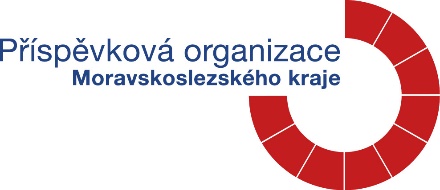 From: Svobodova Alena [mailto:alena.svobodova@ouhlucin.cz] 
Sent: Tuesday, October 10, 2017 12:19 PM
To: Kupková Marcela <marcela.kupkova@kvic.cz>
Subject: Objednávka kurzu anglického jazyka A1 - 1. částDobrý den p. Kupková,Dle telefonického hovoru s Vámi Vám posílám k potvrzení objednávku kurzu anglického jazyka pro deset pedagogických pracovníků naší školy.Pěkný denSvobodová A.Tel.595041886 Zvažte, prosím, zda je nutno tuto zprávu vytisknout! Šetřeme naše životní prostředí! 